SOLICITUD DE SERVICIOS DE INTERNET
En TORTUGUITAS a los 99 días del mes de xxxxxxxxxx de  9999,  entre la COOP. DE PROV. DE SERV. PÚB. DE
TORTUGUITAS LTDA. con domicilio en MORENO 1160 (1667) TORTUGUITAS - BUENOS AIRES - ARGENTINA,
en adelante LA COOPERATIVA, por una parte y por la otra  el  Sra / Sr ZZZZZZZZZZZZZZZZZZZZZZZZZZZZZZZZZ quien acredita su identidad con D.N.I.: 99999999,  con domicilio en la calle LOS OLIVOS 9999  (1629) e/ LOS CIPRECES y LOS ALERCES, con email zzzzzzzzzzzz@zzzzzzzz.zzz en adelante EL CLIENTE, se conviene en celebrar el presente contrato sujeto a las siguientes condiciones y modalidades:PRIMERA: EL CLIENTE contrata por la presente solicitud el servicio denominado YABIRU 99 MB .  El precio del servicio contratado será de acuerdo al siguiente detalle:.Cargo por instalación:Reconexión:Abono mensual.SEGUNDA: El CLIENTE  manifiesta conocer, estar de acuerdo y aceptar en todos sus términos las “Condiciones Generales de los Servicios”  que conjuntamente con la presente y con el detalle de la venta regirán la contratación.  El detalle de la venta y  las “Condiciones Generales de los Servicios” se entregan junto con la presente y además están publicadas en la página web de LA COOPERATIVA, www.cooptortu.com.ar.TERCERA: Las partes se someten a todos los efectos judiciales y extrajudiciales a la Jurisdicción de los Tribunales Ordinarios del domicilio del CLIENTE, constituyendo domicilios en los mencionados en la presente Solicitud de Servicios suscripta.  En prueba de conformidad, se firman dos ejemplares de un mismo tenor y a un solo efecto.-
Por el Cliente:                                                                              Firma: ...................................................................
                                                                                                                           ZZZZZZZZZ,  ZZZZZZZZZZ ZZZZZZZZZZ
                                                                                                                                  D.N.I.: 99999999
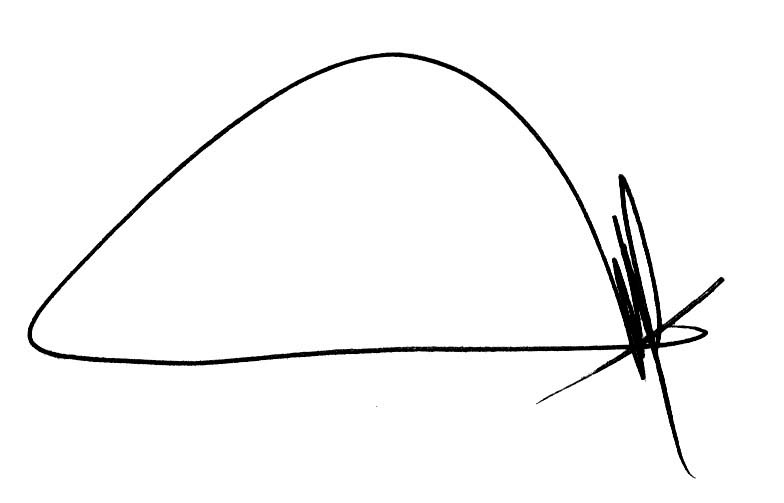 Por COOP. DE PROV. DE SERV. PÚB. DE TORTUGUITAS:                       